CHESHIRE VETERANS FOOTBALL LEAGUE3G Pitch SchemeWhen it would applyThe home team pitch is declared unplayable and the away team pitch is either unavailable or unplayableEither team identify a 3G pitch that can be hired to play the fixtureThe home team secure agreement from the away team to share the balance of the pitch and referee cost after subtracting the league subsidyHow it worksHome team manage all finances for the game - pitch and referee feeHome team book a 3G pitchHome team pay for the 3G pitchHome team pay the referee on the dayHome team claims the gross fee due to be paid by the away teamHome team claims the league subsidy from the league treasurerClaims will be paid quickly on submission of a claim by the home team with supporting invoice and bank account details for the account to be creditedOn the proviso that each club contribution is not more than £75 per club neither team can refuse to play on 3G if both home pitches are not available and either side can secure a booking on a suitable 3G surface Referee allocation for the game is unaffected by the arrangement – whatever referee allocation rules normally employed by the home team applyFor games declared by the league as prestige games the league will appoint and fund referees and referees assistantsValue of SubsidyFrom 25 Jan 2016 the value of the 3G scheme pitch subsidy has been £50 per fixture – effective until changed. This version of the scheme includes revised arrangements for the referee fee and applies from 28 Jan 2018. All earlier fixtures are covered by the previous scheme.Spirit of the SchemeThe entire ethos and spirit of this scheme is to encourage teams to play games on 3G when their normal grass pitches are unavailable. It is not designed for use by teams to tactically transfer their games on a regular basis and share the costs with the league and other clubs.Sample IllustrationsThe first of these tables show how the scheme applies in an example where the pitch hire is £100. This is to illustrate the principles only.The second table shows the cost of pitch hire where the cut off for mandatory application of the scheme applies. At or below pitch hire costs of £170 teams need to engage with this scheme and fulfil the fixture. Where the pitch hire costs exceed £170 teams can still play and claim the subsidy under this scheme but on an optional basis. This is shown in the third table.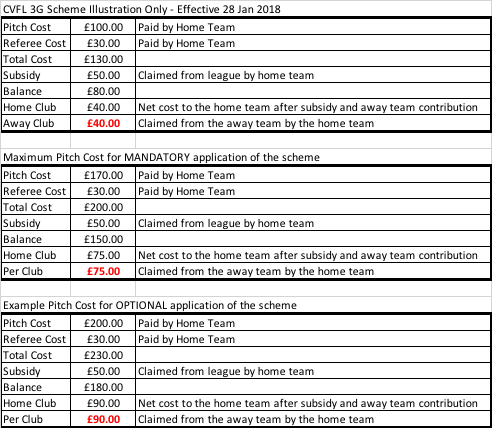 